NMF (R)DISBURSEMENT FORM Important Notes for the National Monuments Fund (Restoration) GrantPlease read the accompanying ‘NMF: A Guide on How to Apply’ carefully before completing this form.The disbursement cannot be processed if the form or the relevant information is incomplete and will be voided if there are factual inaccuracies.All questions in this form must be answered.  If a question does not apply to you, write ‘NOT APPLICABLE or ‘N.A’.  Please write clearly in BLOCK LETTERS.  The NMF (R) grant is disbursed as a single payment on a reimbursement basis. The approved works are to be completed for disbursement within 2 years from date of grant offer, except for such period contracts.Request for disbursement must be made within 3 months of last completion of approved works. Subject to the conditions of grant offer, disbursement shall be made within 2 months of PSM’s receipt of this form and supporting documents.Please send the completed disbursement form and supporting documents to : Preservation of Sites and Monuments - NMF (R) 61 Stamford Road#03-08 Stamford CourtSingapore 178892PSM cannot accept applications via email, fax or disc as the form needs to be signed by the authorised personnel and retained as an original legally-binding document.  Note that documents submitted will not be returned to the applicant.PSM practises an ‘access to information’ policy.  Any information provided, with the exception of financial information, may become publicly available.A. WHO IS REQUESTING FOR DISBURSEMENT OF NMF (R)Applicant’s detailsB. NMF (R) GRANT DETAILSQ2. Please provide cost and completion date of the grant-approved works you are requesting for disbursement.You may use the given format below OR attach as a separate sheet in the same format.Q3. Are you applying for full disbursement of the awarded NMF(M) grant? Yes	      No   If No, please state reason(s) and the target completion date for all approved works. C. BANK ACCOUNT DETAILSQ4. Please provide details of the organisation’s bank account for crediting the agreed amount of grant. Please check your bank details carefully and ensure that PSM is informed of any changes to your account details after your form submission. PSM will not accept any liability for any loss incurred due to inaccurate account details. D. AMOUNT OF CLAIME. SUBMISSION DOCUMENTS CHECKLISTPlease tick     and ensure that you have enclosed the following information.  Required items Copy of Permit to commence work.Copy of final Written Permission from URA Copy of As-Built drawings (in both PDF and AutoCAD format) Copy of signed Contract document between Owner & Main Contractor.Copy of consultancy agreement between Owner & project consultants.Quantity Surveyor or Qualified Person’s certification for final cost of the works. An itemised breakdown, with unit cost, showing how much of the certified cost is related to Grant-eligible works based on Contract Document.Recent photographs of your National Monument, and the area of the works proposed, where applicable. All photographs must be taken within the last three (3) months. All photographs are to be dated and labelled with brief description.Please note that PSM may not be able to process the application if the form or the relevant information is incomplete. If submission is incomplete, please indicate reason(s): Optional items to support your application Receipted Professional fee invoices apportioned to the items in the schedule of eligible works or final receipted professional fee invoices.Copy of the receipted agreed Final Accounts for the Contract.Letters or other Documents supporting your Application. Please specify what these are below.All supporting documents submitted should be A4 size, except for plans, drawings and photographs.  To help us copy and file your application, please do not bind documents.Please keep copies of your completed Application form and all supporting documents.  Do not submit original documents or anything of historic or personal value.  Documents submitted to PSM will not be returned to the applicant.F. DECLARATIONYour completed form must be furnished with the signatures of the authorised personnel and a witness defined as follows: Authorised personnel: Appointed within the organisation to oversee the proposed works. E.g. Chairman of building/restoration committee, key committee member.  Witness: Other parties not directly involved in the works. E.g. Religious leader, trustee, committee member, patron or legal adviser.PSM will liaise with the undersigned who will ensure adherence to the terms, if any communications are required. I/we confirm that I/we have read and accepted the guidance provided, and that the information on this application form, together with the supporting documents enclosed, is accurate and complete to the best of my/our knowledge.I/we declare that I/we have no conflict of interest and am/are not affiliated to any of the contractors or the service providers.I/we further declare that I/we are able to co-fund the proposed works.I/we further declare that there is public access to the monument.I/we agree and accept that PSM has the right to reject/cancel my/our application if the application is incomplete; if there are inaccuracies in the submitted documents; or if I/we am/are not eligible for the grant. Disbursement Form Appendix A:  NHB Finance’s Vendor Maintenance Form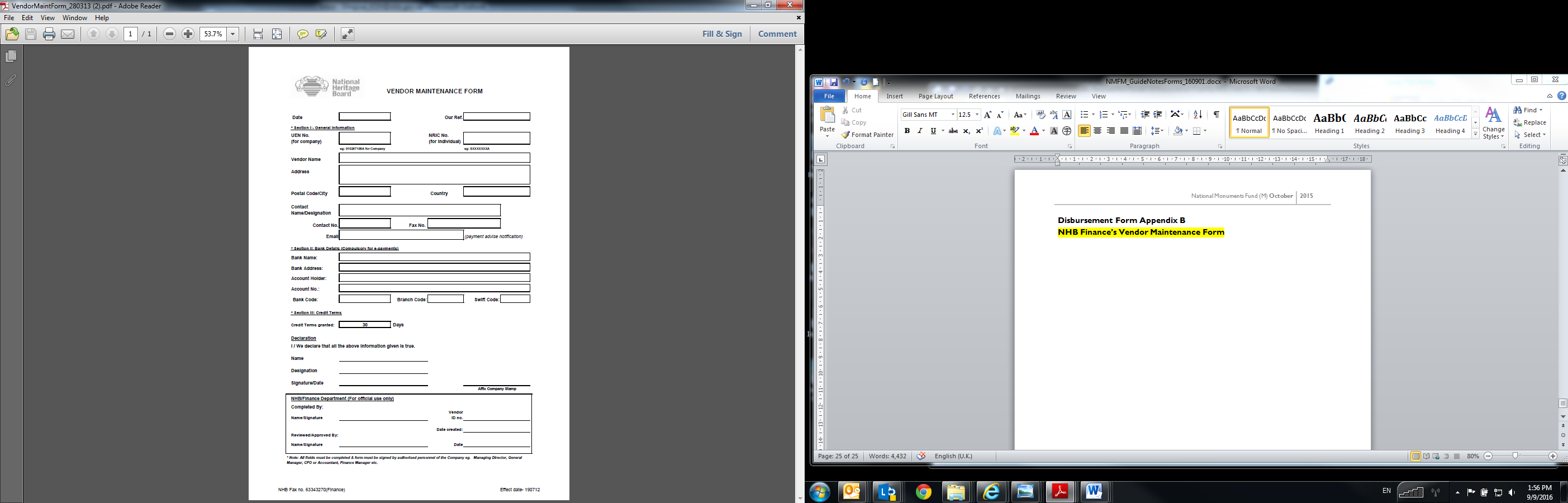 NHB/ PSM Division [For official use only] Applicant NameDate of ReceiptFile No.RemarksRemarksRemarksNational Monument (name and address):National Monument (name and address):National Monument (name and address):Name of applicant (this can be the name of an individual or organization):Name of applicant (this can be the name of an individual or organization):Name of applicant (this can be the name of an individual or organization):Name of contact person & designation in the organization:Name of contact person & designation in the organization:Name of contact person & designation in the organization:Contact address:Contact address:Contact address:Telephone:Fax:Email:List of Grant-Approved Works(Refer to letter of NMF(M) grant offer )List of Grant-Approved Works(Refer to letter of NMF(M) grant offer )Completion Date(MM/YY)Cost of WorksExclude GST (S$)Total Amount requested for DisbursementNote: This is capped by the awarded grant amount.Total Amount requested for DisbursementNote: This is capped by the awarded grant amount.Total Amount requested for DisbursementNote: This is capped by the awarded grant amount.S$Awarded NMF(M) Grant Amount Awarded NMF(M) Grant Amount Awarded NMF(M) Grant Amount S$Account name:Name of bank & branch:Address of bank (branch):Account number:Total claim amount as shown in your itemised breakdown:Signature(s) of authorised personnel(s):Signature of witness: Name(s):Name:NRIC:NRIC:Designation (for organisation only):Designation (for organisation only):Date:Date:Official stamp:  Official stamp:  